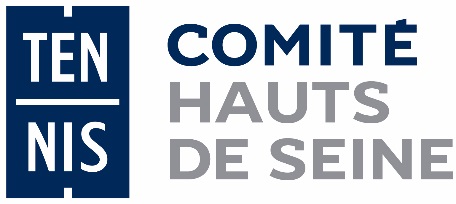 FORMATIONS d’ARBITRAGE et JUGE-ARBITRAGE 2023/2024Formulaire d’inscriptionCocher la formation souhaitée :JAT1	(juge-arbitre de tournoi – niveau 1)JAE1	(juge-arbitre par équipes – niveau 1)JAP1	(juge-arbitre padel – niveau 1)L’inscription à la formation A1 (arbitre – niveau 1) est non payante et s’effectue par le lien suivant : https://docs.google.com/forms/d/e/1FAIpQLScMlrFzz_0iPc2_hOiud33Z5ehinjFvFODRfKBDNRJAcN_nvg/viewformNom et prénom : …………………………………………………………..………………………………………………………..………Nom de naissance : …………………………………………………………………………………………………………………………Date de naissance : ……………………………………………………………………………………………………………………….Ville et pays de naissance : …………………………………………………………………………………………………………….Nom du club : ..……………………………………………………………………………………………………………………………….Numéro de licence : ……………………………………….……………………………………………………………………………….Adresse mail : ………………………………………………………………………………………………………………………………….Numéro de téléphone : ………………………………………………………………………………………………………………....TARIF par FORMATION (sauf la formation A1) : 15 €A régler impérativement à l’inscription :- par chèque à l’ordre du Comité HDS ou- par virement (libellé : « Formation d’arbitrage 2024 »)	Coordonnées bancaires :	IBAN : FR76 3000 4008 0100 0100 5231 631BIC : BNPAFRPPPKLCe formulaire d’inscription fait office de facture pour vos services comptables. Le Comité HDS ne fournira pas de facture.Important : l’accès au e-learning ne sera ouvert qu’à la réception du règlement.Merci d’envoyer votre inscription accompagnée du règlementau Comité des Hauts-de-Seine de tennis 4 rue Edouard Manet 92500 RUEIL-MALMAISONou par e-mail : comite.hautsdeseine@fft.fr